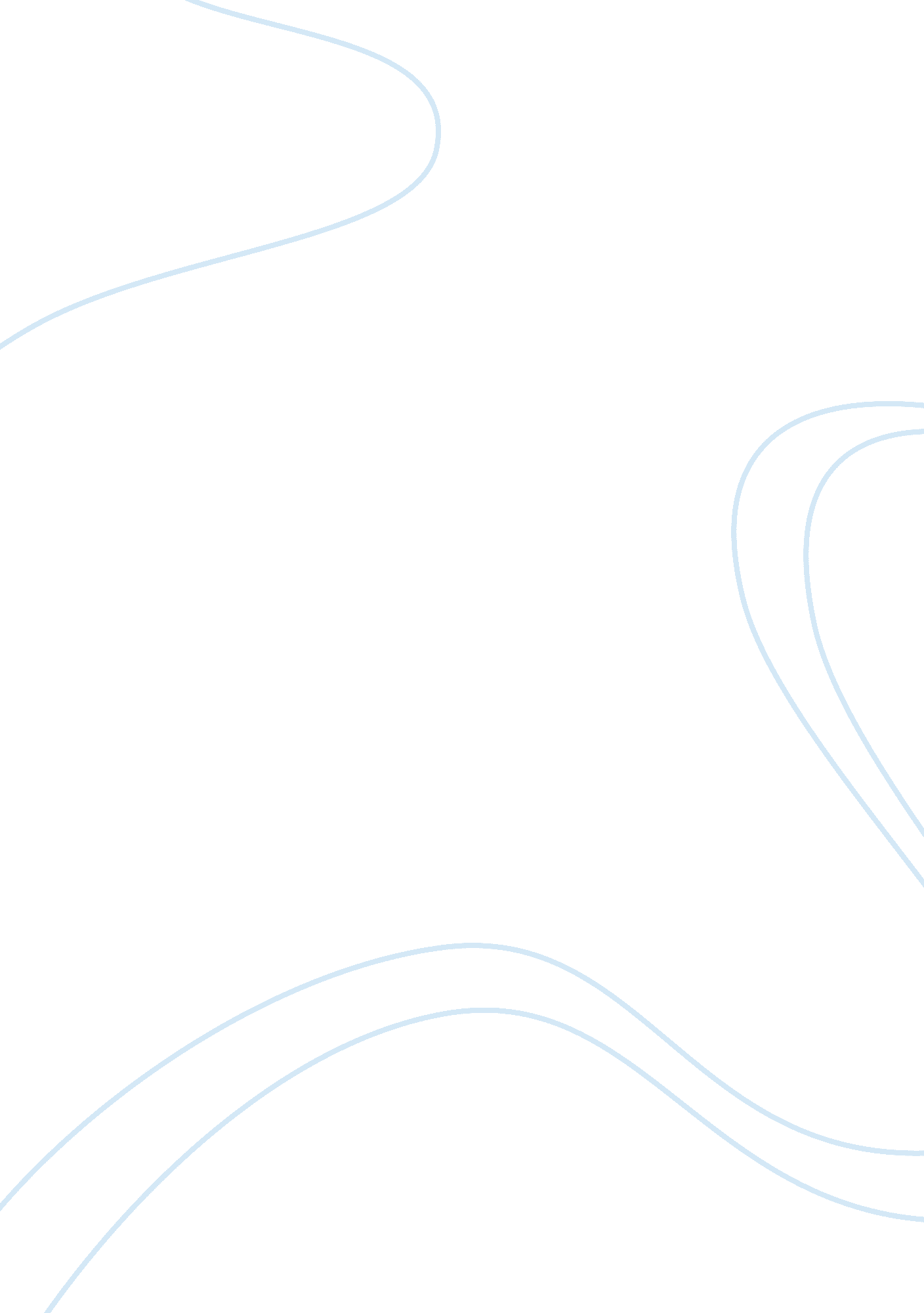 Definition of freedom assignmentHistory, American History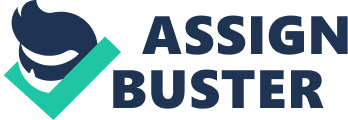 Definition What is freedom? Freedom is the right that everyone is granted, in most countries, the day they are born The constitution of the United States of America gives us the right to freedom because we are United States citizens. Freedom is the right to express oneself in any way they choose. Freedom is defined as having liberty of action or thought, independent, self-governed, or not controlled by an outside party. Freedom has a different meaning to each individual thus making it hard to find a clear concise definition. Liberty, Independence, sovereignty, autonomy, privilege, immunity, and indulgence are all words often associated with freedom. Everyone has the right to life, liberty, and justice. Independence is granted by freedom in the sense that an outside party does not control you. To gratify ones desires by whichever ways they choose is freedom through indulgence. Privileges are granted through freedom. In some countries the dictator or ruler makes choices for their people on regards to what profession they will have or to what religion they will worship. In the United States we have special privileges that let the people of the country decide on their own religion and professions. Freedom has limitations just as it has privileges. Everyone is allowed freedom of speech, but if an individual were to yell fire in a public building they would be thrown in jail. This implies that freedom of speech has limitations. The government does in some sense have the right to place limitations on a person’s freedom of speech, but cannot take it away from them. The government can however reprimand a person for misuse of their right to freedom of speech. Freedom of expression is also granted by the constitution and that is why there are laws prohibiting indecent exposure. This law places limits on the freedom of expression. The government has decided that people are allowed to express themselves however they see fit within the guidelines the laws have set for the citizens. If a person chooses to express themselves outside the set boundaries they will have to pay the consequences. In conclusion, freedom really begins with a persons right to have many choices, and in the United States a person has many choices. In everyday life people choose to go to school, to eat breakfast, and to get married. People also make bad choices like shoplifting, committing murder, running red lights. When people make decisions they have to take liability or responsibility for their actions and choices. If a person decides to kill someone then they have to take responsibility for her actions, which would probably mean going to jail. A student makes the choice to go to college, so they take the responsibility of going to class, doing their assignments, and paying their tuition. Freedom is a Privilege that is grated to United States citizens by the constitution. No one can take away a person’s freedom. Limitations and restrictions can be placed upon an individual’s freedom but their freedom cannot be taken away. In order to have freedom, everyone must make choices. After they make choices they then have to take responsibility for those choices they have made. Everyone must deal accordingly with the consequences of their choices they have taken responsibility for, whether it is good or bad. If people did not have freedom they would have nothing, but it is really up to any person to be free and take advantage of that freedom. 